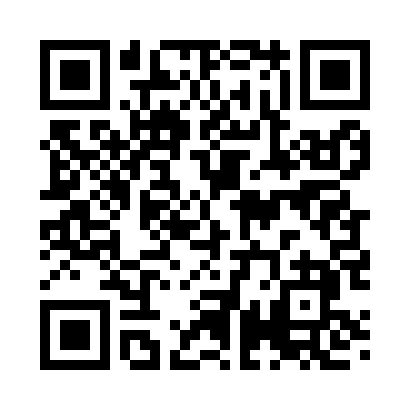 Prayer times for Corriganville, California, USAWed 1 May 2024 - Fri 31 May 2024High Latitude Method: Angle Based RulePrayer Calculation Method: Islamic Society of North AmericaAsar Calculation Method: ShafiPrayer times provided by https://www.salahtimes.comDateDayFajrSunriseDhuhrAsrMaghribIsha1Wed4:496:0412:524:357:398:552Thu4:476:0312:524:357:408:563Fri4:466:0212:514:357:418:574Sat4:456:0112:514:357:428:585Sun4:446:0012:514:357:438:596Mon4:436:0012:514:357:439:007Tue4:415:5912:514:357:449:028Wed4:405:5812:514:357:459:039Thu4:395:5712:514:357:469:0410Fri4:385:5612:514:367:469:0511Sat4:375:5512:514:367:479:0612Sun4:365:5412:514:367:489:0713Mon4:355:5412:514:367:499:0814Tue4:345:5312:514:367:509:0915Wed4:335:5212:514:367:509:1016Thu4:325:5112:514:367:519:1117Fri4:315:5112:514:367:529:1218Sat4:305:5012:514:367:539:1319Sun4:295:4912:514:367:539:1420Mon4:285:4912:514:377:549:1521Tue4:285:4812:514:377:559:1622Wed4:275:4812:514:377:559:1623Thu4:265:4712:524:377:569:1724Fri4:255:4712:524:377:579:1825Sat4:255:4612:524:377:579:1926Sun4:245:4612:524:377:589:2027Mon4:235:4512:524:387:599:2128Tue4:235:4512:524:387:599:2229Wed4:225:4512:524:388:009:2330Thu4:225:4412:524:388:019:2331Fri4:215:4412:534:388:019:24